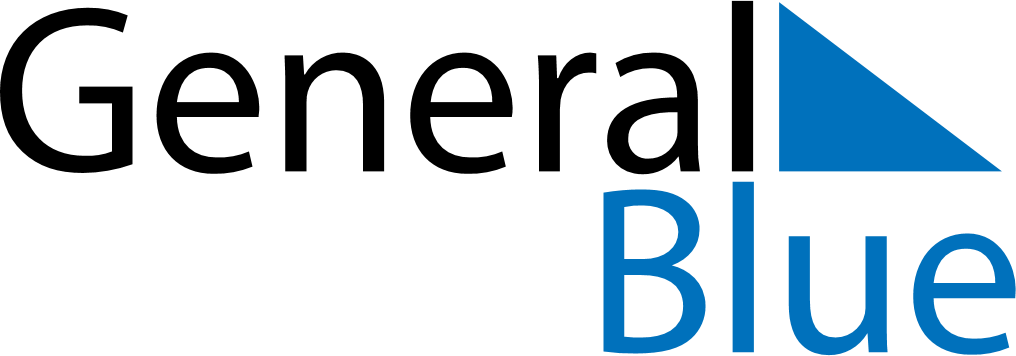 December 2024December 2024December 2024December 2024December 2024December 2024Vestmannaeyjar, IcelandVestmannaeyjar, IcelandVestmannaeyjar, IcelandVestmannaeyjar, IcelandVestmannaeyjar, IcelandVestmannaeyjar, IcelandSunday Monday Tuesday Wednesday Thursday Friday Saturday 1 2 3 4 5 6 7 Sunrise: 10:30 AM Sunset: 3:49 PM Daylight: 5 hours and 19 minutes. Sunrise: 10:32 AM Sunset: 3:48 PM Daylight: 5 hours and 15 minutes. Sunrise: 10:35 AM Sunset: 3:46 PM Daylight: 5 hours and 10 minutes. Sunrise: 10:37 AM Sunset: 3:44 PM Daylight: 5 hours and 6 minutes. Sunrise: 10:40 AM Sunset: 3:43 PM Daylight: 5 hours and 2 minutes. Sunrise: 10:42 AM Sunset: 3:41 PM Daylight: 4 hours and 59 minutes. Sunrise: 10:44 AM Sunset: 3:40 PM Daylight: 4 hours and 55 minutes. 8 9 10 11 12 13 14 Sunrise: 10:46 AM Sunset: 3:39 PM Daylight: 4 hours and 52 minutes. Sunrise: 10:48 AM Sunset: 3:38 PM Daylight: 4 hours and 49 minutes. Sunrise: 10:50 AM Sunset: 3:37 PM Daylight: 4 hours and 46 minutes. Sunrise: 10:52 AM Sunset: 3:36 PM Daylight: 4 hours and 43 minutes. Sunrise: 10:54 AM Sunset: 3:35 PM Daylight: 4 hours and 41 minutes. Sunrise: 10:55 AM Sunset: 3:34 PM Daylight: 4 hours and 38 minutes. Sunrise: 10:57 AM Sunset: 3:34 PM Daylight: 4 hours and 36 minutes. 15 16 17 18 19 20 21 Sunrise: 10:58 AM Sunset: 3:33 PM Daylight: 4 hours and 34 minutes. Sunrise: 10:59 AM Sunset: 3:33 PM Daylight: 4 hours and 33 minutes. Sunrise: 11:01 AM Sunset: 3:33 PM Daylight: 4 hours and 32 minutes. Sunrise: 11:02 AM Sunset: 3:33 PM Daylight: 4 hours and 31 minutes. Sunrise: 11:02 AM Sunset: 3:33 PM Daylight: 4 hours and 30 minutes. Sunrise: 11:03 AM Sunset: 3:33 PM Daylight: 4 hours and 29 minutes. Sunrise: 11:04 AM Sunset: 3:33 PM Daylight: 4 hours and 29 minutes. 22 23 24 25 26 27 28 Sunrise: 11:04 AM Sunset: 3:34 PM Daylight: 4 hours and 29 minutes. Sunrise: 11:05 AM Sunset: 3:35 PM Daylight: 4 hours and 29 minutes. Sunrise: 11:05 AM Sunset: 3:35 PM Daylight: 4 hours and 30 minutes. Sunrise: 11:05 AM Sunset: 3:36 PM Daylight: 4 hours and 31 minutes. Sunrise: 11:05 AM Sunset: 3:37 PM Daylight: 4 hours and 32 minutes. Sunrise: 11:05 AM Sunset: 3:39 PM Daylight: 4 hours and 33 minutes. Sunrise: 11:04 AM Sunset: 3:40 PM Daylight: 4 hours and 35 minutes. 29 30 31 Sunrise: 11:04 AM Sunset: 3:41 PM Daylight: 4 hours and 37 minutes. Sunrise: 11:03 AM Sunset: 3:43 PM Daylight: 4 hours and 39 minutes. Sunrise: 11:03 AM Sunset: 3:44 PM Daylight: 4 hours and 41 minutes. 